SUMMARYI am an IT Project Manager with 10+ years of work experience in Project Management, Service Management, IT Operations, Network Management, Managed Services and Customer Service Management. Expert and highly familiar with project life cycles such as planning, executing, controlling and closing, proven ability to support multiple projects with medium to high complexity, Consistent track record of on-time and on-quality delivery. Possess an Engineering degree in Instrumentation Technology from V.T.U.Career ObjectiveMy objective is to scale unreached potential, overcome unmatched challenges and contribute relentlessly to the success of the organization that I work with. Growth is an integral part of my success chart and with hard work, dedication and a positive mindset; I wish to transcend traditional standards of progression/growth to achieve the objectives both personally and for the organization.AREA OF EXPERTISEBUSINESS APPLICATIONS & PRODUCTSCERTIFICATIONSITIL v3 FoundationCisco Certified Network Administrator (Certification number: 418264172891COAL)Pursuing PMPCAREER HIGHLIGHTSEMPLOYMENT HISTORY Company: UNISYS Duration: July 2015 – Feb 2017Designation: IT Project Manager – Program Manager 5Department: Managed Security ServicesAchievements:Successfully completed 10 projectsImplemented Vulnerability management process in Unisys across all the regions - NA, EMEA, LACR and APACDrove multiple infrastructure teams to deliver the project within the timelines, scope and budgetKey player to improve the C-Sat and P-Sat for multiple client ProjectsDeveloped and implemented cost model for LogRhythm SIEM solution in UnisysAnalyzed and built business process for a BCMS project.Successfully developed and implemented automated and manual ticketing process for Managed SIEM Services.Performed Enhancement activities on MSS portalCareer Highlights:Successfully managed multiple Security Projects such as SIEM implementation, SIEM cost model, SIEM ESM migration, Vulnerability management, Develop Managed Security Services for Stealth, Portal Integration, DLP implementation, DR set up.Deliver projects on time within the agreed level of quality by balancing demands of scope, time, Quality and cost with solid customer feedback.Create & Maintain Project charter, Project plan, Communication plan, Risk tracker, Roles & Responsibility.Plan the activities of different sized team members and monitor their performance for each project.Comply with the program policy in respect to the stakeholders, Customer, Suppliers, staff, and to carry out duties and responsibilities as per project management Code of Ethics.Company: UNISYS  Duration: Feb 2011 – July 2015Designation: Network Engineer – SSR2, ESSA3 & ESSA2Department: Managed Network ServicesAchievements:Successfully managed network infrastructure of client sites across NA & EMEAAnalyzed and Improved business processes to meet the client requirements and objectivesLed and managed a team of 6 people, drove them to achieve a common objectiveImproved client C-Sat by making changes in business processesMonitor and maintained the network infrastructure across multiple client locationsAchieved client SLA and client objectivesCareer Highlights:Administering & Managing LANs, WANs and Voice networksConfigure IP and NON IP phones using CCM toolsManage external customer network infrastructure including day to day operations/maintenance, facilitating technical support case escalation and resolution, and implementing projects as requested by customer, and respond to network outages, performing field work as necessary.Ensure reliability, continuity and availability of the network (LAN & WAN)Company: SITEL  Duration: Sept 2005 - Dec 2010Designation: Customer Service Representative Department: MicrosoftAchievements:Achieved best C-Sat executive for consecutive 4 monthsResponsible to drive Project C-SatKey player to improve the client C-SatDelivered quality services on all the line of business for Microsoft - Product activationResponsible for providing process training for new joinersCareer Highlights:Was transacting on all the line of business for Microsoft - Product Activation, Volume License keys, and Terminal Server Licensing keysRemotely solve Microsoft end users issues pertaining to Microsoft Operating systems and office suitesProvide training to new joinersWas responsible to improve the business process and C-Sat.Awards and RecognitionReceived the performer of the month as a Project ManagerReceived the Associate of the month as a Network EngineerNominated as the best executive of the year as a CSRWon agent of the month for consecutive months as a CSRWas nominated the best C-Sat agent of the quarter as CSRACADEMIC PROFILEI, Johnson acknowledge that the above information is complete and accurate to my knowledge.johnsonjohnson.370926@2freemail.com    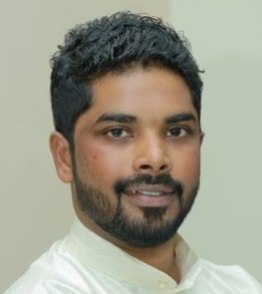 Project ManagementSIEM Implementation & ServicesIT OperationsPeople ManagementManaged Security ServicesIT Service ManagementVulnerability ManagementBusiness Process ManagementNetwork Infrastructure ManagementCustomer Service & Client RelationshipProcurementMicrosoft ProjectITSM BMC RemedyServiceCenter Peregrine ToolMicrosoft VisioMicrosoft SharePointCisco Unified Call ManagerServiceNowMS Office suitesHP ArcSight SIEM ToolQualys toolSAP Business ObjectsOS: Win XP, Vista, 7, 8, Windows server 2003, 2008, 2012EMPLOYERYEARTotal No. of YearsDesignation last servedUNISYSFeb 2011 – Feb 20175.11 yearsProject ManagerSITELSept 2005 – Dec 20105.3 yearsCustomer Support ExecutiveEDUCATIONSPECILIZATIONCOLLEGE/SCHOOLUNIVERSITY/BOARDSSLCSTATESSt. EmmanuelSTATEPUCPCMBSt. AloysiusSTATEB.EInstrumentation TechnologyK.N.S.I.TVTU